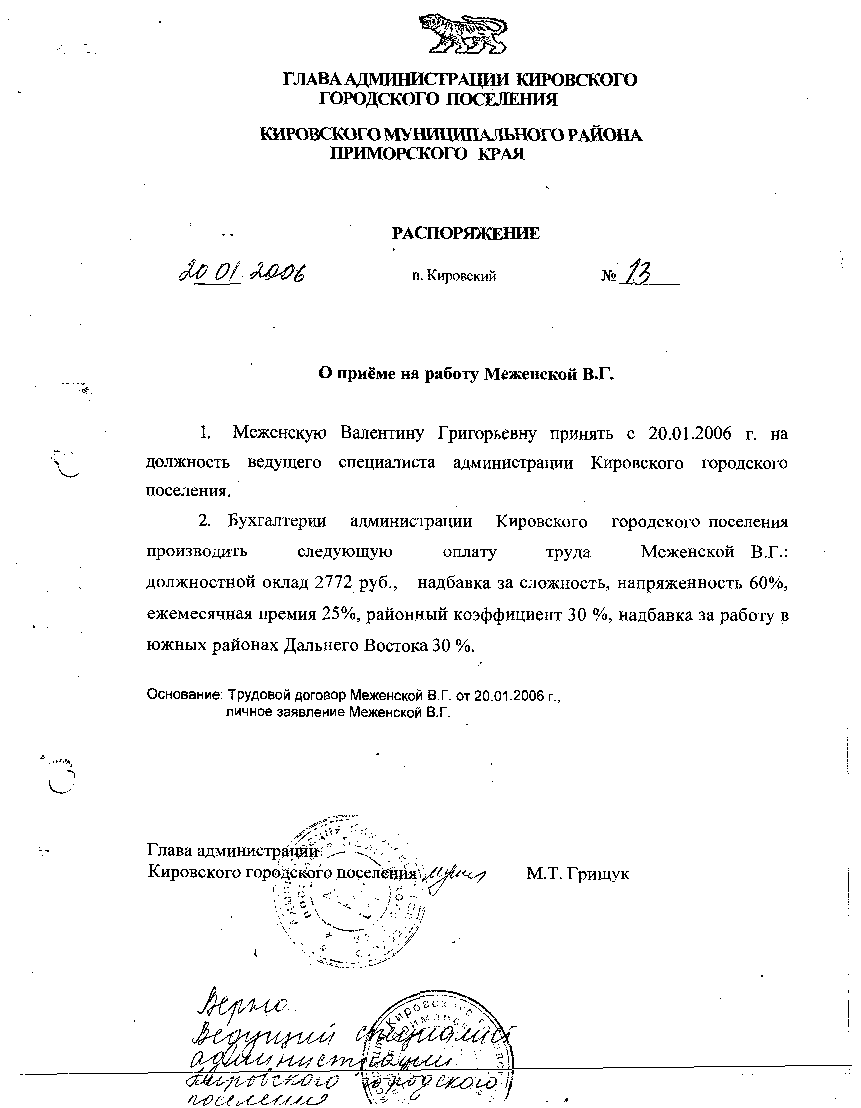 АДМИНИСТРАЦИЯ КИРОВСКОГО ГОРОДСКОГО ПОСЕЛЕНИЯПОСТАНОВЛЕНИЕ          от 17.10.2022 г.                       пгт. Кировский                        № 470О переводе и отмены муниципальных маршрутов регулярных перевозок на территории Кировского городского поселенияНа основании Федерального закона от 06.10.2003 № 131-ФЗ «Об общих принципах организации местного самоуправления в Российской Федерации»,  Федерального закона от 13.07.2015 № 220-ФЗ «Об организации регулярных перевозок пассажиров и багажа автомобильным транспортом и городским наземным электрическим транспортом в Российской Федерации и о внесении изменений в отдельные законодательные акты Российской Федерации», Постановлением администрации Кировского городского поселения от 21.09.2016г. №548 «Об утверждении Порядка установления, изменения, отмены муниципальныхмаршрутов регулярных перевозокна территории Кировского городского поселения», постановлением администрации Кировского городского поселения от 16.10.2018г. № 507 «Об утверждении  Порядка проведения обследования пассажиропотоков по муниципальным маршрутам регулярных перевозок пассажиров на территории Кировского городского поселения»,  руководствуясь Уставом Кировского городского поселения (в ред. № 255 от 26.08.2022г.)ПОСТАНОВЛЯЕТ:1. Установить временный муниципальный маршрут регулярных перевозок на территории Кировского городского поселения, установленный постановлением администрации Кировского городского поселения от 24.04.2017г. №265 на постоянной основе с 01.01.2023г. 2. Отменить с 01.01.2023 г. Следующие муниципальные маршруты:2.1. «Совхоз-ЦРБ», регистрационный №1, порядковый номер маршрута регулярных перевозок №1;2.2. «Вишневая-ЦРБ», регистрационный №2, порядковый номер маршрута регулярных перевозок №4;2.3. «Кировский – Родниковый», регистрационный №4, порядковый номер маршрута регулярных перевозок №105;2.4. «Кировский – Увальное», регистрационный №5, порядковый номер маршрута регулярных перевозок №106. 3. Исключить из реестра муниципальных маршрутов регулярных перевозок на территории Кировского городского поселения, утвержденного постановлением администрации Кировского городского поселения от 27.01.2017г. №56 (в редакции №444 от 27.11.2020г.), сведения о следующих муниципальных маршрутах регулярных перевозок с 01.01.2023г.:3.1. «Совхоз-ЦРБ», регистрационный №1, порядковый номер маршрута регулярных перевозок №1;3.2. «Вишневая-ЦРБ», регистрационный №2, порядковый номер маршрута регулярных перевозок №4;3.3. «Кировский – Родниковый», регистрационный №4, порядковый номер маршрута регулярных перевозок №105;3.4. «Кировский – Увальное», регистрационный №5, порядковый номер маршрута регулярных перевозок №106.  4. Контроль за выполнением настоящего постановления оставляю за собой.5. Настоящее постановление подлежит размещению на официальном сайте  администрации Кировского городского поселения.Глава Кировского городского поселения – Глава администрации Кировскогогородского поселения                                                                               С.В. Коляда